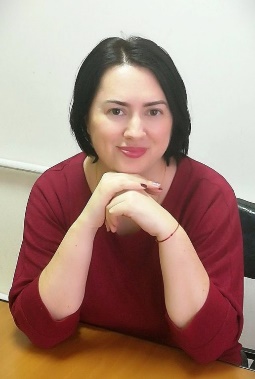 Сухіна Ірина Вячеславівнастарший науковий співробітниккандидат психологічних наук, старший науковий співробітникsukhina.irena@gmail.comORCID ID: 0000-0001-7838-1948 Researcher ID P-7965-2016Профіль вченого у Google Scholar:  https://scholar.google.com.ua/citations?user=1veb4m0AAAAJ&hl=ruСторінка науковця в Електронній бібліотеці Національної академії педагогічних наук України: https://lib.iitta.gov.ua/cgi/search/simple?q=%D0%A1%D1%83%D1%85%D1%96%D0%BD%D0%B0+%D0%86.+%D0%92.&_action_search=%D0%9F%D0%BE%D1%88%D1%83%D0%BA&_action_search=Search&_order=bytitle&basic_srchtype=ALL&_satisfyall=ALLНауковий ступінь: кандидат психологічних наукВчене звання: старший науковий співробітникКоло наукових інтересів: науково-методичне забезпечення психологічного супроводу дітей з порушеннями інтелектуального розвитку, РДУГ та аутизмом; консультативна допомога педагогам, які працюють з дітьми з особливими освітніми потребами; психологічна допомога батькам дітей з ООП (подолання емоційного вигорання, розвиток резилієнтності в умовах війни тощо).Публікації:Навчально-методичні навчальні посібники Сухіна І.В. Маленькі непосиди. Гіперактивні діти. Харків: Видавництво «Ранок», ВГ «Кенгуру», 2019. – 22 С. Сухіна І.В. Особливості реалізації компетентнісного підходу в освіті дітей з інтелектуальними порушеннями / навчально-методичний посібник /авт.: О. Чеботарьова, Г. Блеч, І. Бобренко, І. Гладченко, О. Мякушко, С. Трикоз, І. Сухіна, Н. Ярмола. За наук. ред.: О. Чеботарьової, І. Сухіної. – К.: ІСПП імені Миколи Ярмаченка НАПН України, 2019. – С. 208-234. Режим доступу: http://lib.iitta.gov.ua/718292/Сухіна І.В. Самодопомога батькам для подолання емоційного вигорання. Порадник батькам: практичні рекомендації під час дистанційного навчання дітей з інтелектуальними порушеннями. порушеннями / навчально-методичний посібник /авт.: О. Чеботарьова, Г. Блеч, І. Бобренко,І. Гладченко, О. Мякушко, І. Сухіна, С. Трикоз. За заг. ред. О. Чеботарьової – К.: ІСПП імені Миколи Ярмаченка НАПН України, 2020. – 154 c.Режим доступу:  https://lib.iitta.gov.ua/721765/] Сухіна І.В. Сенсомоторна корекція розвитку дітей з аутизмом.  Корекційно-розвивальні технології навчання дітей з комплексними порушеннями розвитку. Під наук.ред. О.В.Чеботарьової – К., ІСП НАПН Украни, 2020 – 558 c.Сухіна І.В. Технології формування стресостійкості  в умовах кризових викликів. Сучасні технології психолого-педагогічного супроводу дітей з порушеннями інтелектуального розвитку в умовах кризових викликів: навч.-метод. посіб. Київ: ІСПП імені Миколи Ярмаченка НАПН України, 2023. Режим доступу: https://ispukr.org.ua/; https://lib.iitta.gov.ua/737146 Сухіна І.В. Допомога батькам дітей з ООП в умовах кризової психоемоційної напруги. Сучасні технології психолого-педагогічного супроводу дітей з порушеннями інтелектуального розвитку в умовах кризових викликів: навч.-метод. посіб. Київ: ІСПП імені Миколи Ярмаченка НАПН України, 2023. Режим доступу: https://ispukr.org.ua/; https://lib.iitta.gov.ua/737146 ПрограмиМузичук, А.В., Пілатова, І.В., Стасюк, О.В., Сухіна, І.В.  (2022) Модельна навчальна програма «Розвиток художньо-естетичних навичок» для 1-4 класів спеціальних закладів загальної середньої освіти для дітей із порушеннями інтелектуального розвитку помірного та тяжкого ступеня [Навчальний матеріал] (2,0 др.арк.);  	 Режим доступу:https://lib.iitta.gov.ua/732301/Мякушко О.І., Сухіна І.В.  (2022) Модельна навчальна програма «Соціально-емоційний та соціально-поведінковий розвиток». [Навчальний матеріал] (2,0 др.арк.)Вітчизняне фахове видання категорії Б, що входять до наукометричних баз даних:Сухіна І.В. (2020)Емоційне вигорання у батьків дітей з особливими освітніми потребами: реалії та шляхи подолання. Освіта дітей з особливими потребами: шляхи розбудови. Вип.17, 220-235 Сухіна, І.В. (2021) Застосування технології майндфулнес у соціально-емоційному розвитку дошкільників з інтелектуальними порушеннями. Освіта дітей з особливими потребами: шляхи розбудови. Вип.18, 245-262. [Режим доступу: https://lib.iitta.gov.ua/734304/]  Сухіна, І. (2023). Психоедукація батьків дітей з ocoбливими освітніми потребами в умовах війни як напрям роботи психолога. Особлива дитина: навчання і виховання, 111(3), 7-31. 